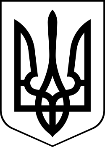 МЕНСЬКА МІСЬКА РАДА(тринадцята сесія восьмого скликання) РІШЕННЯ05 листопада 2021 року	м. Мена	№ 653Про внесення змін до рішення 36 сесії Менської міської ради 7 скликання від 26 грудня 2019 року № 690 З метою забезпечення виконання робіт по приведенню земельних ділянок сільськогосподарського призначення у придатний для використання за цільовим призначенням стан шляхом розчистки їх від самосійної рослинності та подальшого продажу права оренди цих земельних ділянок  на конкурсних засадах і наповнення бюджету громади, відповідно до ст. 209 Земельного Кодексу України, керуючись ст. 26 Закону України «Про місцеве самоврядування в Україні» Менська міська радаВИРІШИЛА:1. Внести зміни до Додатку 1 Програми цільового використання коштів, що надходять у порядку відшкодування втрат сільськогосподарського і лісогосподарського виробництва на території Менської міської ОТГ на 2020-2024 роки (в редакції рішення 8 сесії Менської міської ради 8 скликання від 30 липня 2021 року № 428 «Про внесення змін до рішення 36 сесії Менської міської ради 7 скликання № 690 «Про затвердження Програми цільового використання коштів, що надходять у порядку відшкодування втрат сільськогосподарського і лісогосподарського виробництва на території Менської міської об’єднаної територіальної громади на 2020–2024 роки»»), доповнивши пункт 1 Заходів в першому рядку колонки «Опис» наступними словами:«розчистка земельних ділянок сільськогосподарського призначення від самосійної дерев’яної рослинності та порослі з метою приведення цих ділянок у стан, придатний для використання їх за цільовим призначенням».2. Контроль за виконанням рішення покласти на постійну комісію міської ради з питань містобудування, будівництва, земельних відносин та охорони природи та заступника міського голови з питань діяльності виконавчих органів ради В.І. Гнипа.Міський голова	Геннадій ПРИМАКОВ